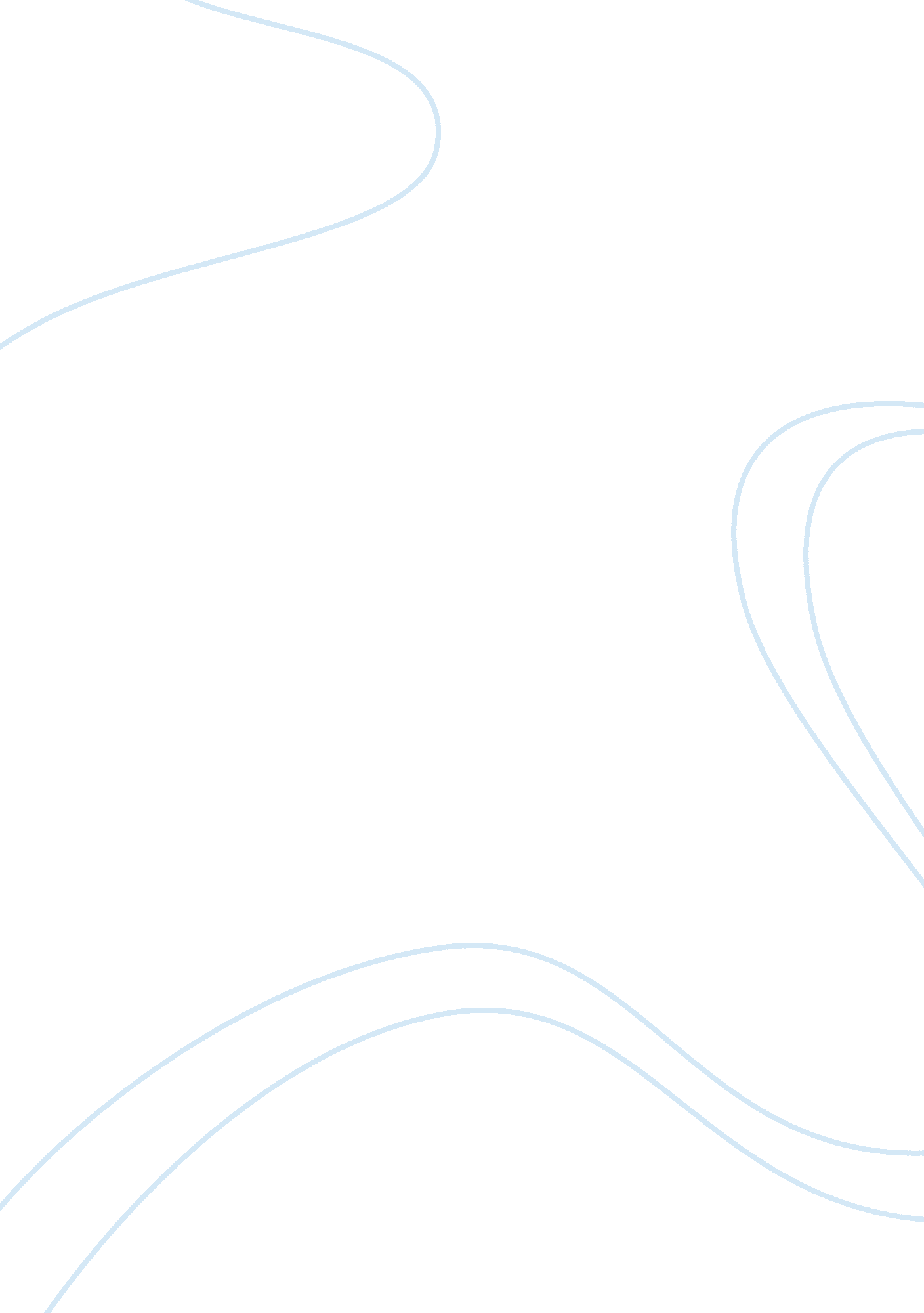 The world economy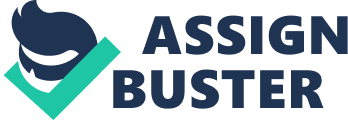 Introduction The universe economic system has been changed in cardinal displacement from national economic systems which were more self-contained and stray to more incorporate and mutualist ( Hill, 2007 ) . This phenomenon consequence in a popular issue raised- Globalization. Normally, it contains several aspects, but in this study we try to merely concentrate on the alteration of globalisation of production, discoursing related issues of switching R & A ; D and fabrication parts within production concatenation. The ground is in this globalisation tendency, more and more electrical merchandise or IT corporations set up R & A ; D and fabrication in certain states such as Taiwan, which were low-cost but supplying high quality. Logitech is the 1 of celebrated and typical illustration in this tendency. This study will discourse the related issues of pull offing planetary R & A ; D and fabricating operations and the grounds why Taiwan became attractive within this globalisation tendency through the instance of Logitech. Consequence from globalisation In this subdivision, I will seek to discourse the impacts from globalisation to corporate direction and some subject about how to pull off planetary R & A ; D and fabrication divisions. In this portion, the theories and research consequences are the major contents. The alteration of direction from globalisation Globalization consequence in rapid and immense alteration in planetary concern environment and market, hence corporate demand to set corporate construction and schemes. Not merely be after a wide strategy, but besides need to supply the particular inside informations of organizing worldwide in supply concatenation such as selling, sourcing, R & A ; D, fabrication and logistic ( Jones, 2002 ; Ng and Li, 2003 ) . Operational displacements are ineluctable within the alterations. Harmonizing to Anthony and Steve, four chief displacements are required including diminishing the cost construction, increasing invention, leveraging information assets, and going more agile ( 2007 ) . Pull offing planetary R & A ; D and fabrication divisions Two major schemes corporation will follow in planetary R & A ; D and fabrication are dispersed co-operation and uninterrupted centralisation ( Anders and Jon, 2008 ) . Centralization is more traditionally operated scheme in transnational companies, but was be challenge by spread co-operation in lock of cognition beginnings and following local demands issues ( Doz and Hamel, 1998 ) . Therefore, an increasing figure of spread scheme adopted in last two decennaries. However, dispersed squad besides be observed that lower public presentation due to pass on and join forces issues ( McDonough et al. , 2001 ) . To work out this hard quandary, Tidd et Al. suggested that the R & A ; D or fabrication activities should be located in set up divisions back uping the bing concern, in local research lab back uping the new concern and in close location to foreign production back uping foreign market ( 2001 ) . In practical execution of direction, the research from Surajit et Al. , naming several attacks: Achieving Strategic Alignment, Deciding Peoples Issues, Manage hiring and keeping, Build answerability and trust, Improve communications, Appreciate cultural differences, Establish administration regulations, and Measure and manage public presentation strictly ( 2009 ) . More item of these attacks will be explained in concluding study. Location of planetary R & A ; D and fabrication divisions Porter 's Diamond theory explains that national competitory advantage can be attributed in following factors - Factor gift, Demand status, Firm Strategy, and Related and Supporting Industries plus two extra variables ( 1990 ) . This theory can assist us to analyse what location will be more attractive when planetary corporation want to put up its planetary R & A ; D and fabrication divisions. And this theory will be discussed in the instance of Logitech. Case Study In this subdivision, I will seek to analyse the instance of Logitech in three chief issues for understanding the existent globalisation of a company. First and 2nd issues are the alteration of corporate construction and how Logitech execute its planetary direction. And following last is why Logitech chose Taiwan to put up R & A ; D and fabricating centre in mid-1980. Background Logitech, one of the universe 's celebrated of planetary computing machine accoutrements and peripherals manufacturers. In 2009, Logitech 's Mice estimation counts 40. 1 % of the worldwide retail value portion, and 49. 4 % in webcams market ( Logitech one-year study, 2009 ) . The company was started at 1981 in Apples, Switzerland. It has focused of invention to make its high trade name acknowledgment and high border of merchandises. Logitech started to go globalisation in late eightiess. In 1986, Logitech Far East LTD was created in Hsinchu, Taiwan to be a fabrication centre and it becomes Logitech 's world-wide operations centre today. And in 1989, the central offices had moved from Switzerland to USA ( North California - Silicon Valley ) due to more encouraging companies and was closer to major market ( Logitech 25th Timeline, 2006 ) . Corporate construction Confronting lager and complex corporate construction, Logitech adjusted organisational alteration in 1990. “ Office of the President” was to be created to formalise the lead place and study relationship at Group degree. It direct dominated all world-wide maps of the geographical countries. In the other manus, Logitech adopted the policy of local direction taking the duty of net income or loss ( Jolly et Al. , 1992 ) . It can assist in keeping public presentation in each division. Global direction Link inside corporation will be an of import issue in planetary corporation. This subdivision will depict what methods Logitech adopted, including the electronic mail system, overall way at two degrees, cross-functional and inter-site squad, and operational scheme ( Jolly et Al. , 1992 ) . Manufacturing in Taiwan There are three factors related to Porter 's Diamond theory ensuing in Taiwan to be Logitech 's R & A ; D and fabrication centre. Each factors will be discussed more item in concluding assignment. Factor gift In this issue, three key points will be discussed: Fabrication ability - analyze the value of Taiwan IT end product comparison to others. Infrastructure - describe what attractive substructure in Taiwan. Human resource - analyze the higher instruction resource comparison to others. Related and Supporting Industries How Taiwan 's IT industry supply concatenation creates the competitory advantage will be described in this subdivision. Government Policy Development and instruction policy in Taiwan will be discussed individually in this subdivision. Development - Grants, Low-interest loans and Subsidies Education - Technical instruction and Public research establishments 